Publicado en  el 26/02/2014 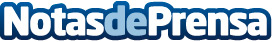 Red Eléctrica ha invertido 90 millones de euros en mejorar la red de transporte de CanariasDatos de contacto:REE (Red Eléctrica de España)Nota de prensa publicada en: https://www.notasdeprensa.es/red-electrica-ha-invertido-90-millones-de_1 Categorias: Canarias Otras Industrias http://www.notasdeprensa.es